Vnútorný  školský  a  vyučovací  poriadokÚčinnosť od 1. septembra  2022VNÚTORNÝ ŠKOLSKÝ A VYUČOVACÍ PORIADOK	4VŠEOBECNÉ USTANOVENIA	4DOCHÁDZKA	5Článok 3	7SPRÁVANIE ŽIAKA	7Článok 4	12ŽIAKOM JE ZAKÁZANÉ	12Článok 5	13POVINNOSTI TÝŽDENNÍKOV	13Článok 6	13POVINNOSTI ŽIAKOV VYKONÁVAJÚCICH  ČINNOSŤ NA RECEPCII ŠKOLY	13Článok 7	13PROSPECH ŽIAKA	13Článok 8	14VÝCHOVNÉ  OPATRENIA	14Článok 9	15HODNOTENIE A KLASIFIKÁCIA  PROSPECHU  ŽIAKOV	15Článok 10	16ŽIAK MÁ PRÁVO	16Článok 11	17PRÁVA  A POVINNOSTI ZÁKONNÉHO ZÁSTUPCU ALEBO ZÁSTUPCU	17ZARIADENIA, PLNOLETÉHO ŽIAKA	17Článok 12	19ZÁVEREČNÉ USTANOVENIA	19Príloha č. 1	20VNÚTORNÁ SMERNICA	20pre praktické vyučovanie  SOŠ obchodu a služieb Púchov	20Odbor hostinský a hotelová akadémia	20Odbor   obchodný pracovník	21Príloha č. 2	25Stanovy Študentskej rady pri Strednej odbornej škole obchodu	25a služieb, Ul. 1.mája 1264, Púchov	25Príloha č. 3	27Príloha č.4	28Príloha č.5	29Písomné vyhlásenie o bezpríznakovosti	29Dodatok č. 1	30Prevádzkový poriadok v čase pandémie COVID – 19 platný od 1. septembra 2022	30VNÚTORNÝ ŠKOLSKÝ A VYUČOVACÍ PORIADOKŠkolský poriadok je vypracovaný v súlade so zákonom č. 245/2008 Z. z. o výchove a vzdelávaní (školský zákon) a o zmene a doplnení niektorých zákonov a vyhláškou č.282/2009 Z. z  o stredných školách..Článok 1VŠEOBECNÉ USTANOVENIAŽiaci musia poznať školský poriadok a pravidlá vnútorného poriadku školy a podľa tohto sa riadiť.Žiaci pri vyučovaní, počas prestávok, pri ceste do školy a zo školy riadia sa zásadami bezpečnosti a ochrany zdravia pri práci.Musia plniť príkazy riaditeľky školy a pedagogických  pracovníkov.Žiak je  povinný:neobmedzovať svojím konaním práva ostatných osôb zúčastňujúcich sa výchovy a vzdelávania,dodržiavať školský poriadok školy a ďalšie vnútorné predpisy školy alebo školského zariadenia,chrániť pred poškodením učebnice, učebné texty a učebné pomôcky, ktoré im boli bezplatne zapožičané, chrániť pred poškodením majetok školy alebo školského zariadenia a majetok, ktorý škola alebo školské zariadenie využíva na výchovu a vzdelávanie,pravidelne sa zúčastňovať na výchove a vzdelávaní a riadne sa vzdelávať,v čase mimoriadnej situácie, počas ktorej je nariadené riaditeľkou školy dištančné vzdelávanie, žiak je povinný vzdelávať sa uvedenou formou podľa pokynov. V prípade neabsolvovania dištančného vzdelávania budú prijaté voči žiakovi opatrenia na základe individuálneho posúdenia a rozhodnutia riaditeľky školy (napr. vykonanie komisionálnej skúšky).  konať tak, aby neohrozoval svoje zdravie a bezpečnosť, ako aj zdravie a bezpečnosť ďalších osôb zúčastňujúcich sa na výchove a vzdelávaní,ctiť si ľudskú dôstojnosť svojich spolužiakov a zamestnancov školy alebo  školského zariadenia,slušne sa správať k pedagogickým zamestnancom, zamestnancom školy alebo školského zariadenia, spolužiakom, hosťom a zákazníkom,rešpektovať pokyny zamestnancov školy alebo školského zariadenia, ktoré sú v  súlade so všeobecne záväznými právnymi predpismi, vnútornými predpismi školy a  dobrými mravmiv čase vyhlásenia pandémie riadiť sa pokynmi nariadenými riaditeľkou školy. Článok 2DOCHÁDZKAZačiatok vyučovania je stanovený rozvrhom hodín na 7,50 hod.Žiak je povinný chodiť do školy 15 minút pred začiatkom vyučovania. Oneskorený príchod na vyučovanie, bez akceptovateľného dôvodu, triedny učiteľ alebo MOV vykáže  ako neospravedlnenú absenciu.Po príchode do budovy školy sa každý žiak prihlási  čipom do elektronickej databázy a rovnako sa  pred odchodom  zo školy z databázy odhlási na termináli, ktorý sa nachádza pri recepcii školy.Pri strate čipovej karty je žiak povinný neodkladne si zakúpiť novú čipovú kartu.Nezaevidovaný príchod a odchod žiakov zo školy sa považuje za absenciu v daný deň.Žiak môže školu počas teoretického vyučovania opustiť len s priepustkou podpísanou triednym učiteľom. Pri odchode zo školy sa žiak musí prostredníctvom čipu zaevidovať na termináli.Pri kontrole dochádzky žiak neodkladne odovzdá priepustku aj spolu s ospravedlnením, ktoré je akceptovateľné platným školský a vyučovacím poriadkom SOŠ obchodu a služieb v Púchove. Všetci žiaci sa musia prezúvať v šatniach určených na prezúvanie a po chodbách, schodištiach, triedach sa pohybujú v prezuvkách. Šatne sa zamykajú. Za zamykanie šatní sú zodpovední žiaci, ktorí majú od šatne kľúč.Topánky a zvrchníky odkladajú na vyhradených miestach v šatni. Vo zvrchníkoch si nenechávajú cenné veci. Počas teoretického  vyučovania, praktického vyučovania a prestávok žiaci nemôžu opustiť školský areál, alebo pracoviská praktického vyučovania bez povolenia učiteľa, MOV alebo inštruktora.Žiak môže opustiť teoretické len so súhlasom triedneho učiteľa, ktorý mu vystaví priepustku. Pokiaľ triedny učiteľ nie je prítomný, priepustku žiakovi vystaví učiteľ, s ktorým má žiak práve prebiehajúcu vyučovaciu hodinu.Hneď po nástupe do školy alebo OV žiak triednemu učiteľovi alebo majstrovi predloží akceptovateľné ospravedlnenie, na teoretickom vyučovaní aj spolu s priepustkou.Uvoľnenie z vyučovania na viac ako jeden deň z iných ako zdravotných dôvodov  povoľuje riaditeľ školy na základe písomnej žiadosti  zákonného zástupcu alebo  žiaka pokiaľ je  plnoletý.Žiak nemôže byť uvoľnený z vyučovania z dôvodu absolvovania kurzu autoškoly (absolvovanie vopred naplánovaných jázd) s výnimkou absolvovania záverečnej skúšky. a) 	Ak sa neplnoletý  žiak nemôže  zúčastniť na vyučovaní pre dôvody vopred známe, požiada zákonný zástupca žiaka alebo zástupca zariadenia triedneho učiteľa, alebo MOV o uvoľnenie z vyučovania. b)	Ak sa neplnoletý žiak nemôže zúčastniť na vyučovaní pre nepredvídaný dôvod,    zákonný zástupca, alebo zástupca zariadenia je povinný oznámiť najneskôr  do dvoch dní  triednemu učiteľovi, alebo MOV dôvod neprítomnosti. Povinnosť nahlásiť dôvod neprítomnosti do dvoch dní sa vzťahuje aj na plnoletého žiaka.c) 	Neprítomnosť žiačky pre tehotenstvo a materstvo sa uznáva  ako dôvod ospravedlnenej neprítomnosti.d) 	Triedny učiteľ, alebo MOV ospravedlní neprítomnosť žiaka na vyučovaní na základe nahlásenia dôvodu neprítomnosti do 48 hodín a  ospravedlnenia podpísaného zákonným zástupcom, zástupcom zariadenia alebo lekárom, u plnoletého žiaka na základe vlastného písomného ospravedlnenia, ktoré žiak predloží hneď po nástupe do školy alebo odborný výcvik.e) 	Za dôvod ospravedlniteľnej  neprítomnosti žiaka sa uznáva najmä choroba, prípadne lekárom nariadený zákaz dochádzky do školy, mimoriadne nepriaznivé poveternostné podmienky alebo náhle prerušenie premávky hromadných dopravných prostriedkov, mimoriadne udalosti v rodine alebo účasť žiaka na súťažiach.f) 	Žiak môže opustiť vyučovací proces len so súhlasom triedneho učiteľa a učiteľa, s ktorým má nasledujúcu vyučovaciu hodinu, alebo majstra odborného výcviku. Plnoletý žiak o uvoľnenie žiada sám, neplnoletý žiak prostredníctvom svojho zákonného zástupcu alebo zástupcu zariadenia.g)	Zákonný zástupca môže ospravedlniť neprítomnosť dieťaťa zo zdravotných dôvodov, ktorá trvá najviac tri po sebe  nasledujúce dni.Ak žiak nechodí do školy alebo na praktické vyučovanie  a jeho neprítomnosť z dôvodu ochorenia trvá dlhšie ako tri po sebe nasledujúce vyučovacie dni, žiak, jeho zákonný zástupca alebo zástupca zariadenia predloží ospravedlnenie podpísané zákonným zástupcom na prvé tri dni liečby a ostatný nevyhnutný čas liečby bude dokladovaný potvrdením od lekára. Všeobecný lekár pre deti a dorast (primárny pediater) nevystaví potvrdenie o chorobe so spätnou platnosťou.	V osobitne odôvodnených prípadoch škola môže vyžadovať  lekárske potvrdenie   o chorobe žiaka, alebo iný doklad potvrdzujúci  odôvodnenosť  jeho neprítomnosti aj za kratšie obdobie ako tri dni.		Triedny učiteľ písomné vyzve rodičov, aby vysvetlili žiakovu neprítomnosť. V prípade  opakovania takejto absencie sa bude vyžadovať vždy lekárske potvrdenie a nie ospravedlnenie podpísané zákonným zástupcom alebo zástupcom zariadenia. Ak nepríde uspokojivé vysvetlenie neprítomnosti žiaka na vyučovaní do l0 dní od doručenia tejto výzvy, prestane byť žiakom školy, čo riaditeľ školy písomne oznámi zákonnému zástupcovi alebo zástupcovi zariadenia.Ak žiak alebo niekto v jeho rodine ochorie na vážnu nákazlivú chorobu, oznámia to zákonný zástupca alebo zástupca zariadenia  žiaka bezodkladne riaditeľovi školy. Taký žiak smie prísť do školy alebo na praktické vyučovanie až vtedy, keď mu lekár vydá osvedčenie, že už nehrozí nebezpečenstvo nákazy.Pokiaľ v danom predmete, za klasifikačné obdobie, absencia žiaka presiahne 25% odučených vyučovacích hodín, môže vyučujúci konkrétneho predmetu zadať žiakovi absenčné skúšky. Vyučujúci je potom povinný oznámiť žiakovi termín absenčnej skúšky, oboznámiť ho obsahom a formou skúšky.Neospravedlnená neprítomnosť žiaka na vyučovaní .Ak žiak v školskom polroku vymešká 6- 14 hodín bez akceptovateľného ospravedlnenia, udelí sa mu výchovné opatrenie - znížená známkou zo správania o jeden stupeň (správanie sa klasifikuje  ako uspokojivé).Ak má žiak v školskom polroku l5 – 20 neospravedlnených hodín, udelí sa mu  výchovné opatrenie -  znížená známka zo správania  o dva  stupne (správanie sa klasifikuje ako menej uspokojivé).Za viac ako  20 neospravedlnených hodín mže byť žiak zo školy vylúčený a znižuje sa mu  známka zo správania o  tri stupne ( správanie  sa klasifikuje ako neuspokojivé).Ak sa žiak dopustil podvodu s ospravedlneniami, riaditeľ školy môže žiakovi znížiť známku zo správania až  o tri stupne  a to na návrh  triedneho učiteľa, MOV a výchovného poradcuVyučovacie hodiny:  Denné štúdiumČlánok 3SPRÁVANIE ŽIAKAŽiak vstupuje do budovy školy 7:30. V prípade, že začína 0. vyučovacou hodinou a v prípade iných okolnosť riadi sa platným rozvrhom hodín a súhlasom triedneho učiteľa.  Žiak musí na teoretickom vyučovaní používať prezuvky.V priebehu školských akcií (napr. účelových cvičení, kurzu ochrany života a zdravia, školských výletov, exkurzií a školského vyučovania) žiak nesmie používať kolieskové korčule, alebo topánky s kolieskami.Za poriadok a uzamknutie šatne je zodpovedný žiak určený triednym učiteľom alebo MOV.Počas školského vyučovania a vykonávania praktického vyučovania je prísne zakázané  používanie mobilných telefónov, MP3, MP4 prehrávačov a iných multimediálnych prehrávačov hudby a videa. Zariadenia tohto typu musí mať žiak v škole počas vyučovacej hodiny vypnuté a odložené na vopred určenom mieste . V prípade porušenia je žiakovi udelené výchovné opatrenie v rozsahu pokarhania riaditeľky školy až  zníženia známky zo správania. Za stratu, alebo poškodenie takéhoto zariadenia nenesie škola zodpovednosť.Počas vyučovania, alebo vykonávania odborného výcviku je  bez dovolenia učiteľa, alebo majstra odborného výcviku  prísne zakázané  zhotovovanie audio alebo  video záznamov. Nepoškodzovať:- školský majetok, - majetok školského zariadenia, - majetok, ktorý škola alebo školské zariadenie využíva na výchovu a vzdelávanie,- majetok, ktorý je súčasťou školou zazmluvnených hotelov a zariadení, v ktorých žiak vykonáva praktické vyučovanie.Neznečisťovať podlahu  a steny. Úmyselne spôsobené škody  musia žiaci uhradiť v plnej výške do 10 dní od zistenia školy a páchateľa. Žiakovi sa stanoví primerané výchovné opatrenie v rozsahu pokarhania riaditeľky školy, zníženia známky zo správania a v závažnejších prípadoch môže byť žiak zo školy vylúčený.Žiakom je prísne zakázané dotýkať sa, manipulovať a zdržiavať sa v blízkosti zariadenia PC umiestneného v učebni, ktorý je majetkom školy a  je určený výslovne pre prácu pedagóga.Na školské lavice vykladať len školské potreby potrebné na príslušnú hodinu. Do učiteľovho príchodu si pripravia žiaci na lavicu všetky veci, ktoré budú pri vyučovaní potrebovať. Do učebne nesmú nosiť také predmety, ktoré žiaci na vyučovanie nepotrebujú, najmä cenné veci, predmety ohrozujúce psychické i fyzické zdravie prítomných.Chrániť vlastné zdravie i zdravie iných, dbať o čistotu a poriadok a pomáhať pri udržiavaní poriadku v škole, na pracovisku a v jeho okolí. a) Ak sa žiak dopustí úmyselného správania, ktoré ohrozuje bezpečnosť a zdravie iných ľudí, udelí sa mu výchovné opatrenie v závislosti od závažnosti činu, a to v rozsahu zníženia známky zo správania o jeden alebo dva stupne. Pokiaľ ide o mimoriadne závažný čin, žiak môže byť zo štúdia vylúčený.b) Ak žiak svojim správaním a agresivitou ohrozuje bezpečnosť a zdravie ostatných žiakov, ostatných účastníkov výchovy a vzdelávania alebo narúša výchovu a vzdelávanie do takej miery, že znemožňuje ostatným účastníkom výchovy a vzdelávania vzdelávanie, riaditeľ školy môže použiť ochranné opatrenie, ktorým je okamžité vylúčenie žiaka z výchovy a vzdelávania.Šikanovanie sa sankcionuje  podľa závažnosti, v rozsahu zníženia známky zo správania o dva stupne s podmienečným vylúčením, v závažnejších prípadoch môže byť žiak zo školy okamžite vylúčený.Krádež v škole alebo na praktickom vyučovaní sa v závislosti od jej závažnosti rieši výchovným opatrením znížením známky zo správania alebo okamžitým vylúčením žiaka zo školy. Žiak, ktorý sa takéhoto správania dopustil, je povinný škodu uhradiť v plnom rozsahu ihneď.Byť v škole vhodne a čisto oblečení a upravení.Vrchný odev musí zakrývať celý trup ( celé brucho, chrbát, prsia). Sukne a nohavice musia zakryť celý zadok..Vlasy musia byť čisté a  upravené.Žiak musí dodržiavať hygienické zásady.Dodržiavať vyučovací čas, rozsah prestávok a plniť ďalšie pokyny pedagogických pracovníkov. Žiak je povinný dbať o svoje zdravie a chrániť ho pred nebezpečenstvom úrazu. Žiak je povinný poznať nebezpečenstvo úrazov pri vykonávanej činnosti a opatrenia na ich predchádzanie. Je povinný dodržiavať zásady a opatrenia, o ktorých bol poučený. Žiak je povinný dodržiavať smernicu o bezpečnosti a ochrane zdravia žiakov v škole, ktorá je prílohou vnútorného školského a vyučovacieho poriadku.Žiaci dbajú o svoje zdravie, dodržiavajú pokyny na zaistenie bezpečnosti a ochrany zdravia. V prípade úrazu alebo nebezpečnej udalosti, zmeny zdravotného stavu vo vzťahu k vykonávanej činnosti v škole, tieto sú povinné neodkladne oznámiť svojmu triednemu učiteľovi a dozor konajúcemu pedagogickému pracovníkovi. V prípade poškodenia zdravia alebo závažnej zmeny zdravotného stavu žiaka, škola zabezpečí jeho lekárske ošetrenie.  Lekárske ošetrenie prednostne zabezpečí v doprovode rodiča, alebo pri privolaní RZP súčasne vyrozumenie rodiča.  V prípade potreby lekárskeho ošetrenia, škola prednostne rieši doprovod žiaka k lekárovi prostredníctvom rodičov.   Žiaci sa starajú o estetický vzhľad  vyučovacieho a pracovného prostredia v náväznosti na výchovno-vzdelávací proces. Vedenie školy môže na tento účel vyčleniť v rámci vyučovania nevyhnutný čas.Žiak sa zdržiava v školských priestoroch len v čase stanovenom rozvrhom hodín. V prípade, že prvá a posledná vyučovacia hodina sa z dôvodu absencie pedagóga nesupluje, je žiakom vopred oznámená zmena vyučovania na príslušný deň, určeným pedagógom. Žiaci sú povinní riadiť sa zmeneným rozvrhom hodín na stanovený deň.Pokiaľ je žiak v škole, na praktickom vyučovaní alebo iných akciách organizovaných školou pod vplyvom alkoholu alebo iných omamných látok, riaditeľ školy mu môže udeliť výchovné opatrenie vo forme  zníženia známky zo správania o dva stupne, alebo  môže žiaka zo štúdia vylúčiť.Ak žiak nenapísal domácu úlohu alebo sa nepripravil na vyučovanie, musí to učiteľovi       oznámiť na začiatku hodiny s patričným odôvodnením.Po skončení vyučovania si žiaci vyčistia lavice, vyložia stoličky na lavice, bez hluku odídu na chodbu za dozoru vyučujúceho, ktorý bol na poslednej hodine. Pri stolovaní dodržiavajú zásady spoločenského správania.Ak žiak nemá na hodine telesnej a športovej výchovy cvičebný úbor, učiteľovi sa ospravedlní. Ak učiteľ dôvod ospravedlnia neuzná, napíše žiakovi neospravedlnenú hodinu. Žiak nemôže cvičiť vo vychádzkovom odeve z titulu povinnosti dodržiavať predpisy o     bezpečnosti a ochrane zdravia pri práci. Žiaci, ktorí sú oslobodení od telesnej a športovej výchovy, vykonávajú pomocné práce počas hodiny telesnej a športovej výchovy, ktoré určí učiteľ telesnej výchovy.Na praktickom vyučovaní:praktické vyučovanie sa uskutočňuje cvičnou prácou,praktické vyučovanie vyučuje majster OV a učiteľ odborných predmetov v skupinách alebo pod vedením a dozorom inštruktorov. Pedagogickú činnosť inštruktora riadi a kontroluje majster OV určený riaditeľkou školy, žiaci, ktorí sú pod vedením inštruktorov, si budú viesť denník vykonaných prác s uvedením začiatku a  konca práce a s krátkym označením prác, služieb. Tento si dajú jedenkrát do týždňa podpísať inštruktorovi,na praktickom vyučovaní je vyučovacou jednotkou vyučovací deň, ktorý v l. a 2. ročníku trvá 6 hodín, v treťom ročníku v učebných odboroch  7 hodín,   v  4. ročníku  v študijných odboroch trvá 6 hodín. V týždni je spravidla 5 vyučovacích dní,vyučovacia hodina na praktickom vyučovaní trvá 60 minút v školských zariadeniach. Ak praktické vyučovanie sa uskutočňuje v iných ako školských zariadeniach,  trvá vyučovacia hodina 60 minút. Vyučovací deň sa začína najskôr o 7.00 hod..  Vyučovací deň sa skončí  u žiakov mladších ako 18 rokov  najneskôr o 20.00 hodine. Medzi jednotlivými vyučovacími dňami majú mať žiaci odpočinok aspoň 12 hodín. Po dvoch hodinách odborného výcviku a odbornej praxe je najmenej 10-minútová prestávka, po troch hodinách 15 až 30 minútová  prestávka . Žiaci, ktorí vykonávajú  odborný výcvik a odbornú prax v prevádzkach organizácií, majú prestávky zhodné s prestávkami zamestnancov organizácie.  Dĺžka prestávok sa započítava do vyučovacieho dňa,praktické vyučovanie sa môže vykonávať  aj počas sobôt, nedieľ, sviatkov  a  v čase prázdnin. Povinnosťou žiakov je zúčastňovať sa na vykonávaní takéhoto praktického vyučovania.  Organizácia odborného výcvikuŽiaci 1. , 2., a 3. roč.  študijný odbor vykonávajú odborný výcvik denne po 6 hodín / 60 minút / a žiaci 3. ročníka učebný odbor a 4. roč. študijný odbor denne po 7 hodín Vyučovací deň sa začína spravidla o 7.00 hod.,  u plnoletých žiakov  môže začať najskôr o 6.00 hod.   Pri príchode na školské pracovisko sa každý žiak prihlási  čipom do elektronickej databázy  a zapíše sa do knihy dochádzky.Po skončení OV je žiak povinný sa zaevidovať prostredníctvom svojej čipovej karty a odpísať sa v knihe dochádzky.Nezaevidovaný príchod a odchod žiakov z OV alebo školského pracoviska sa považuje za absenciu v daný deň.Žiak môže pracovisko počas OV opustiť len s priepustkou podpísanou majstrom odborného výcviku alebo inštruktorom z akceptovateľných dôvodov. Pri odchode z OV sa žiak musí prostredníctvom čipu zaevidovať na termináli.Žiaci na individuálnom odbornom výcviku sa zapisujú iba do knihy dochádzky.Pri kontrole dochádzky žiak neodkladne odovzdá priepustku aj spolu s ospravedlnením, ktoré je akceptovateľné platným školský a vyučovacím poriadkom SOŠ obchodu a služieb v Púchove.Pri strate čipovej karty je žiak povinný neodkladne si zakúpiť novú čipovú kartu.Vyučovací deň sa končí najneskôr o 20.00 hod., u plnoletých sa môže skončiť  najneskôr do 22.00 hod.Prvá desať minútová prestávka je po druhej vyučovacej hodine, po troch hodinách je 30 minútová prestávka. Pri práci so zákazníkmi riadi prestávky MOV podľa okolností prevádzky pri dodržaní psychohygienických zásad.V zariadeniach na výkon odbornej praxe a odborného výcviku môžu žiaci v mimoriadnych prípadoch podľa požiadaviek prevádzky vykonávať odborný výcvik aj počas dní pracovného voľna a pokoja tak, aby neboli narušené princípy primeranej regenerácie síl a odpočinku. Ak žiak vykonáva odborný výcvik v týchto dňoch poskytne mu MOV primerané voľno počas iných pracovných dní určených na odborný výcvik. Počas prázdnin vykonávajú žiaci odborný výcvik v prípadoch nahradzovania povinných cvičení.Odborný výcvik sa vykonáva spravidla na pracoviskách školy, alebo na zmluvných pracoviskách právnických a fyzických osôb schválených riaditeľom školy a to skupinovou formou pod vedením MOV, alebo individuálnou pod vedením inštruktorov.      Organizácia praktickej prípravy študijného odboru hotelová akadémiaPraktické vyučovanie v odbore hotelová akadémia prebieha formou  odborného výcviku a praktickej prípravy. V prvom ročníku (v rámci odborného výcviku), v druhom, treťom a štvrtom ročníku (v rámci praktickej prípravy) v rozsahu 198 vyučovacích hodín (6 hodín týždenne/60 min.), spravidla v bloku vyučovacieho dňa v každom ročníku.Základným cieľom predmetu je doplniť odborné teoretické vedomosti a praktické zručnosti v prostredí a podmienkach, v ktorých budú absolventi študijného odboru pracovať. Zabezpečuje prepojenie odbornej výchovy a teoretického vzdelávania so spoločenskou a podnikateľskou praxou, prehĺbenie vedomostí z odborných predmetov získaných v predchádzajúcich ročníkoch, osvojenie si praktických zručností a návykov v hotelových  a gastronomických zariadeniach.Praktické vyučovanie  vyučujú učitelia odborných predmetov (praktická príprava – 2.,3. a 4. ročník) a majstri OV (odborný výcvik – 1. ročník).Súvislú prax vykonávajú len žiaci 2.,3.,4. ročníka v hoteloch, s ktorými má škola uzatvorenú zmluvu od prvého októbra 2020. V 2. ročníku žiaci vykonávajú súvislú prax 2 x po 60 hodín spolu 120 hodín, v 3. a 4. ročníku po 70 hodín spolu 140 hodín.  Organizácia odbornej praxe študijného odboru obchod a podnikanie Odborná  prax v treťom ročníku sa uskutočňuje v rozsahu 3 týždňov.Organizovaná je v súvislých blokoch v školskej prevádzke na úseku recepcie Hotela Študent.Podmienkou uznania odbornej praxe v príslušnom ročníku je jej absolvovanie v stanovenom rozsahu.  Organizácia odbornej praxe študijného odboru spoločné stravovanie a vlasová kozmetika  PV sa uskutočňuje formou odborného predmetu odborná prax. Vyučuje sa v prvom ročníku v rozsahu 198 vyučovacích hodín (6 vyučovacích hodín týždenne v bloku vyučovacieho dňa).  Odborná prax je organizovaná na školských pracoviskách a na školou zmluvne dohodnutých pracoviskách iných fyzických a právnických osôb.Článok 4ŽIAKOM JE ZAKÁZANÉFajčiť v priestoroch školy, školských zariadeniach a prevádzkach praktického vyučovania v zmysle zákona č. 377/2004 Z. z., §7, ods. 1 písmeno c.Prinášať do školy alebo na činnosti organizované školou alkoholické nápoje, drogy a iné zdraviu škodlivé látky, požívať ich v škole alebo pri činnostiach organizovaných školou.Prinášať do školy alebo na činnosti organizované školou veci ohrozujúce život a zdravie  /strelné, sečné, výbušne a bodné nástroje/, ktoré by mohli rozptyľovať pozornosť ostatných žiakov pri vyučovaní.Počas vyučovania a prestávok dobíjať mobilné telefóny a batérie notebookov, ktoré nie sú vlastníctvom školy.Oneskorene prichádzať bez vážneho dôvodu na ktorúkoľvek vyučovaciu hodinu.Vykláňať sa z okien sedieť na parapetných doskách a naháňať sa po chodbách. Opustiť budovu školy cez okná. V prípade opakovaného porušenia sa rieši výchovným opatrením, znížením známky zo správania alebo okamžitým vylúčením žiaka zo školy.Našepkávať, odpisovať, používať nedovolené prostriedky a pomôcky.Pohybovať sa v budove školy na bicykloch, kolobežkách, kolieskových korčuliach, skejtbordoch.Akýkoľvek fyzický kontakt s druhou osobou, úmyselne strkanie a vrážanie do ostatných.Nosiť odev s nápismi a grafickými znakmi propagujúcimi vulgarizmy, násilie, drogy, sex, rasizmus, sekty (v akomkoľvek jazyku).Prijímať v škole, na praktickom vyučovaní alebo na akciách organizovaných školou súkromné návštevy ( okrem zákonných zástupcov a súrodencov).Nosiť piercing,  prepichnutý nos, jazyk, pery a výrazne viditeľné tetovanie. vulgárne sa vyjadrovať, robiť neslušné gestá a svojim správaním urážať dôstojnosť iného človekaZhotovovať zvukový a obrazový záznam počas vyučovania a umiestňovať takto zhotovované záznamy na rôzne verejnosti dostupné miesta /internet a podobne/ bez súhlasu dotknutej osoby. Žiakom je prísne zakázané vodiť si do školy alebo na pracovisko cudzie osoby, prípadne sa tu s nimi stretávať.Článok 5POVINNOSTI TÝŽDENNÍKOVV každej triede vykonávajú týždennícku povinnosť v týždni dvaja žiaci.Cez každú prestávku vetrajú triedy podľa potreby.Týždenníci majú na starosti tabuľu a čistiace prostriedky na tabuľu, ktoré cez každú prestávku dajú do náležitého poriadku.Dozerajú na čistotu podlahy v triede.Po skončení vyučovania odchádzajú týždenníci poslední z triedy. Zistia v akom poriadku zanechali žiaci triedu, prezrú, či nie je poškodený inventár v triede. Zistené nedostatky hlásia dozor konajúcemu pedagogickému pracovníkovi.Na každej vyučovacej hodine hlásiť vyučujúcemu aktuálny stav chýbajúcich, prípadne oneskorených žiakov .Článok 6POVINNOSTI ŽIAKOV VYKONÁVAJÚCICH  ČINNOSŤ NA RECEPCII ŠKOLYŽiak vykonávajúci činnosť na recepcii školy  príde slušne oblečený – reprezentuje školu.Žiak prichádza na recepciu o 7.25 a odchádza o 14.00 hodine. Návštevy pre riaditeľku školy odprevadí na sekretariát riaditeľky školy. Návštevy u žiakov usmerní tak, že počkajú na recepcií školy a recepčný žiaka privolá (iba mimo vyučovania – cez prestávky).V prípade riešenia udalosti, ktorá nie je v kompetencii recepčného - žiaka, je potrebné obrátiť sa na dozor konajúceho učiteľa, prípadne na zástupcu riaditeľky školy.Žiak na recepcii obdrží od dozor konajúceho učiteľa kľúč od vchodu do budovy školy. Podľa stanoveného predpisu tento vchod zamyká a odomyká pod dohľadom dozor konajúceho učiteľa a monitorovacieho systému. O 12:05 kľúč odovzdá dozor konajúcemu učiteľovi.Článok 7PROSPECH ŽIAKAŠkola vydáva na konci školského roku žiakovi vysvedčenie o správaní a prospechu.Prospech žiaka z jednotlivých predmetov určuje vyučujúci daného predmetu podľa klasifikačného poriadku.Opakovanie toho istého ročníka môže riaditeľka školy povoliť len raz. Počas štúdia môže žiak opakovať najviac dva ročníky. Ak sa žiakovi nepovolí opakovať ročník, prestáva byť žiakom školy, čo riaditeľka školy písomne oznámi zákonnému zástupcovi.Článok 8VÝCHOVNÉ  OPATRENIAZa vzorné správanie a za vzorné plnenie povinností, za významný prejav aktivity a iniciatívy, prípadne za statočný čin  možno žiaka oceniť ústnou alebo písomnou pochvalou:majstra OV,triedneho učiteľa,riaditeľkou školy.Ak sa žiak previní proti  školskému poriadku, uložia sa mu tieto výchovné opatrenia:     pokarhanie od triedneho učiteľa, majstra OV,pokarhanie od riaditeľky školy,podmienečné vylúčenie zo školy,vylúčenie zo školy.Previnením proti školskému poriadku je aj neospravedlnená absencia, krádež, šikanovanie, nevhodné správanie sa k vyučujúcim, majstrom praktického vyučovania, zákazníkom, vandalizmus, opakovanie závažných priestupkov po predchádzajúcom pokarhaní, ohrozovanie spolužiakov a zamestnancov, distribúcia omamných látok, trestná činnosť dokázaná policajným vyšetrovaním  a iné správanie nerešpektujúce školský a vyučovací poriadok, ktoré je v rozpore s ľudskými právami  a dobrými  mravmi.Zníženou známkou zo správania sa trestá:a/ zneužitie komunikačných a mediálnych prostriedkov, ako sú mobilný telefón a internet,    ak sú použité proti žiakom alebo zamestnancom školy,b/ šírenia všetkých foriem diskriminácie, rasizmu a xenofóbie, antisemitizmu a ostatných prejavov intolerancie. Všetky udelené  výchovné opatrenia zapíše triedny učiteľ do katalógového listu.O podmienečnom vylúčení zo školy, vylúčení zo školy a o znížení známky zo správania rozhoduje riaditeľ školy po prerokovaní tejto veci v pedagogickej rade a správnom konaní. Pri podmienečnom vylúčení žiaka zo školy určí tiež skúšobnú dobu,  a to najdlhšie na jeden rok.V prípade podmienečného vylúčenia zo školy sa známka zo správania znižuje spravidla o dva stupne a pri vylúčení zo školy o tri stupne.O porušovaní školského a vyučovacieho poriadku vedie učiteľ a majster odborného výcviku evidenciu formou zápisov do triednej knihy alebo pracovných kariet (na OV). Na základe závažnosti porušenia školského poriadku sa na príslušnej klasifikačnej porade rozhodne o udelení výchovného opatrenia. Za zápisy o nevhodnom správaní žiaka a  o porušovaní školského a vyučovacieho poriadku uvedené v triednej knihe alebo pracovnej karte žiaka, pri ktorých v školskom a vyučovacom  poriadku nie sú vyjadrené konkrétne výchovne opatrenia, riaditeľka školy môže žiakovi na návrh  triedneho učiteľa, MOV a výchovného poradcu udeliť nasledujúce výchovné opatrenie:Za jeden zápis o porušení školského a vyučovacieho poriadku môže byť žiakovi udelené napomenutie triednym učiteľom alebo majstrom OV.Za dva až tri zápisy o porušení školského a vyučovacieho poriadku môže byť žiakovi udelené pokarhanie  triednym učiteľom alebo majstrom OV.Za štyri až šesť zápisov o porušení školského a vyučovacieho poriadku môže byť žiakovi udelené pokarhanie riaditeľkou školyZa sedem až dvanásť zápisov o porušení školského a vyučovacieho poriadku môže byť žiakovi znížená známka zo správania o jeden stupeň (správanie sa klasifikuje  ako    uspokojivé).Za trinásť  až osemnásť zápisov o porušení školského a vyučovacieho poriadku môže byť žiakovi znížená známka zo správania  o dva stupne  (správanie sa klasifikuje  ako    menej uspokojivé)Za viac ako devätnásť zápisov o porušení školského a vyučovacieho poriadku môže byť žiakovi udelená znížená známka zo správania o tri stupne (správanie sa klasifikuje  ako neuspokojivé). Podľa rozsahu a závažnosti porušení školského a vyučovacieho poriadku  môže byť žiak zo školy vylúčený.Článok 9HODNOTENIE A KLASIFIKÁCIA  PROSPECHU  ŽIAKOV1.	Ak nemožno žiaka vyskúšať a klasifikovať v riadnom termíne v 1. polroku, žiak sa za prvý polrok neklasifikuje, riaditeľka školy určí na jeho vyskúšanie a klasifikovanie náhradný termín, a to spravidla tak, aby sa klasifikácia mohla uskutočniť najneskôr do dvoch mesiacov po skončení 1. polroku.2.	Ak nemožno žiaka vyskúšať a klasifikovať v riadnom termíne v 2. polroku, žiak je skúšaný aj klasifikovaný za toto obdobie spravidla v poslednom týždni augusta a v dňoch určených  riaditeľkou školy.3.	Žiak, ktorý má na konci 2. polroku prospech nedostatočný najviac z dvoch povinných vyučovacích predmetov, môže na základe rozhodnutia riaditeľky školy vykonať z týchto predmetov opravnú skúšku.4.	Opravnú skúšku môže vykonať aj žiak, ktorého prospech na konci 1. polroku je nedostatočný najviac z dvoch povinných vyučovacích predmetov, ktoré sa vyučujú len v 1. polroku.Žiak, ktorý bez závažných dôvodov nepríde na opravnú skúšku, sa klasifikuje z vyučovacieho predmetu, z ktorého mal vykonať opravnú skúšku, stupňom prospechu nedostatočný.6. 	Žiak nadstavbového štúdia sa neklasifikuje zo správania.Článok 10ŽIAK MÁ PRÁVOpoznať náplň učebných osnov  a plánov učiva,na kvalitné vyučovanie  vo zvolenom odbore a zameraní,v duchu zásad slušnosti a tolerancie vysloviť svoj názor a klásť otázky k danej téme,na zdôvodnenie klasifikácie  a analýzu chýb v písomných prácach,požiadať o komisionálne preskúšanie do vyššie uvedeného termínu,vybrať si voliteľné a nepovinné predmety  z ponúkanej  škály podľa možností školy a prihlásených žiakov, zapojiť sa do niektorej  z foriem  záujmovej činnosti na škole,predkladať  návrhy  na zlepšenie práce v triede a škole,na komunikáciu s nadriadeným v duchu zásad slušnosti, humanity a demokracie,na voľbu triednej samosprávy,pôsobiť v študentskej rade a rade školy – žiaci majú právo zriadiť svoj orgán študentskú  školskú radu a jej prostredníctvom vstupovať do dialógu s vedením školy, vyjadrovať svoje názory a návrhy na zlepšenie činnosti a života školy v súlade so zákonom NR SR č. 596/2003 Z. z. §26, v znení neskorších predpisov,nebyť urážaný, ponižovaný ani fyzicky či psychicky týraný a zneužívaný,pokiaľ sa žiak cíti byť šikanovaný zo strany žiaka, učiteľa, alebo majstra odborného  výcviku, alebo bol svedkom šikanovania, má právo obrátiť sa so žiadosťou  o riešenie problému na triedneho učiteľa, výchovného poradcu, zástupcu riaditeľky, alebo riaditeľku školy,na rovnoprávny prístup ku vzdelávaniu,bezplatné vzdelanie v základných školách a v stredných školách,na vzdelanie v štátnom jazyku a materinskom jazyku ,na  individuálny prístup rešpektujúci jeho schopnosti a možnosti, nadanie a zdravotný stav,na bezplatné zapožičiavanie učebníc a učebných textov na povinné vyučovacie predmety,na úctu k jeho vierovyznaniu, svetonázoru, národnostnej a etnickej príslušnosti,na poskytovanie poradenstva a služieb spojených s výchovou a vzdelávaním,na výchovu a vzdelávanie v bezpečnom a hygienicky vyhovujúcom prostredí,na úctu k svojej osobe a na zabezpečenie ochrany proti fyzickému, psychickému a sexuálnemu násiliu,na informácie týkajúce sa jeho osoby a jeho výchovno-vzdelávacích výsledkov,ak pre závažné objektívne príčiny nie je možné vyskúšať a klasifikovať žiaka v riadnom termíne, môže riaditeľka školy na základe písomnej žiadosti zákonného zástupcu, alebo žiaka (pokiaľ je plnoletý), povoliť  komisionálne preskúšanie v náhradnom termíne,ak žiak alebo jeho zákonný zástupca rodičia majú pochybnosti o správnosti klasifikácie prospechu na polroku, alebo konci školského roku, môžu do troch dní od  doručenia  dokladu o klasifikácií (vysvedčenia), požiadať riaditeľku školy o komisionálne preskúšanie žiaka,žiak, ktorého prospech je na konci školského roku nedostatočný z jedného alebo dvoch povinných predmetov, môže požiadať o opravné komisionálne preskúšanie z daných predmetov,komisionálne preskúšanie žiaka podľa bodu 1., 2. alebo 3. povoľuje riaditeľka školy  po prerokovaní tejto veci v pedagogickej rade,ak žiak má z niektorého povinného predmetu aj po opravnej skúške nedostatočný prospech, môže mu riaditeľka školy na jeho žiadosť povoliť opakovanie ročníka. Ak žiak nie je plnoletý, k žiadosti musí priložiť vyjadrenie rodičov,žiak má právo na prestávku tak ako to stanovuje  rozpis vyučovacích  hodín v školskom a vyučovacom poriadku,  žiaci hotelovej akadémie, ktorí sa vrátili z výkonu odbornej  súvislej praxe, majú právo byť dva týždne  neskúšaní z učiva, počas ktorého  vykonávali  súvislú prax,právo  uvedené v bode 30. sa   vzťahuje aj na žiakov, ktorí sa vrátili zo študijného pobytu, trvajúceho viac ako dva týždne, žiak má právo i povinnosť oboznámiť sa s vnútorným poriadkom školy a dodržiavať ho,žiak má právo na kritiku a podávanie návrhov na zlepšenie činnosti a života školy,štatút žiackej školskej rady  Strednej odbornej školy obchodu a služieb, Ul. 1. mája 1264, Púchov je prílohou Vnútorného školského a vyučovacieho poriadku školy,žiak má právo prerušiť štúdium na základe písomnej žiadosti zákonného zástupcu (resp. vlastnej, ak je plnoletý), po schválení riaditeľkou školy maximálne na 3 roky,žiak má právo zanechať štúdium, ak splnil povinnú školskú dochádzku,žiak má právo prestúpiť na inú strednú školu na základe písomnej žiadosti zákonného zástupcu a súhlasu oboch škôl,žiak má právo využívať všetky zariadenia školy v súlade s výchovno-vzdelávacím procesom,žiaci maturitného ročníka majú právo požiadať riaditeľku školy o 1 deň riaditeľského voľna  v deň stužkovej slávnosti, ak v súhrne za školský rok nebudú mať viac ako 5 dní riaditeľského voľna,na požiadanie športového klubu alebo kultúrneho zariadenia môže riaditeľka školy povoliť žiakovi účasť na súťažiach alebo sústredeniach počas školského roka,dieťa so špeciálnymi výchovno-vzdelávacími potrebami alebo začlenení žiaci majú právo na výchovu a vzdelávanie s využitím špecifických foriem a metód, ktoré zodpovedajú jeho potrebám a na vytvorenie nevyhnutných podmienok, ktoré túto výchovu a vzdelávanie umožňujú.                                       Článok 11PRÁVA  A POVINNOSTI ZÁKONNÉHO ZÁSTUPCU ALEBO ZÁSTUPCUZARIADENIA, PLNOLETÉHO ŽIAKAZákonný zástupca žiaka alebo zástupca zariadenia má právo:oboznámiť sa so školským vzdelávacím programom školy alebo školského zariadenia a vnútorným školským poriadkom,byť informovaný o výchovno-vzdelávacích výsledkoch svojho dieťaťa,na poskytnutie poradenských služieb vo výchove a vzdelávaní svojho dieťaťa,zúčastňovať sa výchovy a vzdelávania po predchádzajúcom súhlase riaditeľky školy alebo školského zariadenia,vyjadrovať sa k výchovno-vzdelávaciemu programu školy alebo školského zariadenia prostredníctvom orgánov školskej samosprávy,byť prítomný na komisionálnom preskúšaní svojho dieťaťa po predchádzajúcom súhlase riaditeľky školy.Zákonný zástupca dieťaťa alebo žiaka alebo zástupca zariadenia je povinný:vytvoriť pre dieťa podmienky na prípravu na výchovu a vzdelávanie v škole a na plnenie školských povinností,dodržiavať podmienky výchovno-vzdelávacieho procesu svojho dieťaťa určené školským poriadkom,dbať na sociálne a kultúrne zázemie dieťaťa a rešpektovať jeho špeciálne výchovno-vzdelávacie potreby,informovať školu alebo školské zariadenie o zmene zdravotnej spôsobilosti jeho dieťaťa, jeho zdravotných problémoch alebo iných závažných skutočnostiach, ktoré by mohli mať vplyv na priebeh výchovy a vzdelávania,nahradiť škodu, ktorú žiak úmyselne zavinil,dbať o to, aby dieťa dochádzalo do školy pravidelne a včas, ak mu nezabezpečí inú formu vzdelávania, dôvody neprítomnosti dieťaťa na výchove a vzdelávaní doložiť dokladmi v súlade so školským poriadkom,bez zbytočného odkladu najneskôr však do dvoch dní oznámiť škole alebo školskému zariadeniu príčinu žiakovej neprítomnosti. Ak sa dieťa alebo žiak nemôže zúčastniť na výchove a vzdelávaní v škole alebo v školskom zariadení, jeho zákonný zástupca alebo zástupca zariadenia je povinný oznámiť škole alebo školskému zariadeniu bez zbytočného odkladu príčinu jeho neprítomnosti. Za dôvod ospravedlniteľnej neprítomnosti dieťaťa alebo žiaka sa uznáva najmä choroba, prípadne lekárom nariadený zákaz dochádzky do školy, mimoriadne nepriaznivé poveternostné podmienky alebo náhle prerušenie premávky hromadných dopravných prostriedkov, mimoriadne udalosti v rodine alebo účasť dieťaťa alebo žiaka na súťažiach,neprítomnosť maloletého dieťaťa alebo žiaka, ktorá trvá najviac tri po sebe nasledujúce vyučovacie dni, ospravedlňuje jeho zákonný zástupca alebo zástupca zariadenia; v osobitne odôvodnených prípadoch škola môže vyžadovať lekárske potvrdenie o chorobe dieťaťa alebo žiaka alebo iný doklad potvrdzujúci odôvodnenosť jeho neprítomnosti. Ak neprítomnosť dieťaťa alebo žiaka z dôvodu ochorenia trvá dlhšie ako tri po sebe nasledujúce vyučovacie dni, predloží žiak, jeho zákonný zástupca alebo zástupca zariadenia potvrdenie od lekára.Článok 12ZÁVEREČNÉ USTANOVENIAŽiak je povinný na začiatku štúdia nahlásiť adresu svojho bydliska triednemu učiteľovi, ktorému tiež ihneď oznámi jeho prípadnú zmenu, rodné číslo, číslo občianskeho preukazu.Žiak môže vystúpiť zo školy len na základe písomnej žiadosti podanej riaditeľke školy. Ak žiak ešte nedosiahol plnoletosť, žiadosť podajú jeho rodičia.Kde sa v tomto školskom poriadku hovorí o rodičoch, myslia sa tým aj iní zákonní zástupcovia žiaka.Súčasťou školského poriadku je vnútorná smernica pre praktické vyučovanie Strednej odbornej školy obchodu a služieb, Ul. 1. mája 1264, Púchov (príloha č.1), stanovy Študentskej rady pri Strednej odbornej škole obchodu a služieb, Ul. 1.mája 1264, Púchov (príloha č.2) a prevádzkový poriadok v čase pandémie COVID – 19 (príloha č.3) Zmeny a doplnky školského poriadku schvaľuje pedagogická rada, rada školy a pripomienkuje študentská rada školy.Školský poriadok  nadobúda účinnosť dňom podpisu.Týmto vnútorným školským a vyučovacím poriadkom sa ruší vnútorný školský a vyučovací poriadok zo dňa 1.9. 2019Ak tieto ustanovenia žiak poruší, hodnotí sa to ako porušenie školského poriadku.V Púchove  28. augusta  2020			Mgr. Iveta Mináriková			    riaditeľka školyPríloha č. 1VNÚTORNÁ SMERNICApre praktické vyučovanie  SOŠ obchodu a služieb Púchov	Na základe potreby zvyšovania úrovne praktického vyučovania a dodržiavaniahygienických a bezpečnostných predpisov na pracoviskách praktického vyučovania sa vydávanasledovná smernica.PRACOVNÉ OBLEČENIE:Odbor kuchár a cukrárDievčatá a chlapci:biela blúzabiele, (pepito) nohavice protišmyková zdravotná obuvbiela čapica (chlapci), sieťka (dievčatá)biela zásterabiele ponožkyOdbor čašník, servírka (učebné a študijné odbory)Dievčatá:	Chlapci:biela blúzka	* biela košeľačierna sukňa	* čierne nohavicečierna vesta	* čierna vestazdravotné topánky- čierne lodičky	* čierne poltopánkybiely plášť s dlhým rukávom	* príručníkpríručník	* čierne ponožky	* motýlik	* biely plášť s dlhým rukávom/miesto sukne, vesty môžu byť čierne                      / miesto vesty môže byť čierna  zástera spoločenské nohavice                                                s vestou/s čiernou zásterou s vestou/(+ pracovné pomôcky)	(+ pracovné pomôcky)Odbor hostinský a hotelová akadémiaako u odborov čašník, servírka a kuchár.Odbor kaderník a kozmetikbiele bavlnené tričko		biele nohavice		biele ponožky		zdravotná obuv		pracovná zástera 	(+ pracovné pomôcky)	Odbor   obchodný pracovníkDievčatá:	Chlapci:polokošeľa s logom	• polokošeľa s logom	 čierne nohavice	• čierne nohavice	zdravotná obuv	• zdravotná obuvbiely plášť s dlhým rukávom	• biely plášť s dlhým rukávomPoužívanie pracovného oblečenia je záväzné pre všetkých žiakov.Žiaci musia mať zdravotný preukaz platný prvým dňom nástupu na praktické vyučovanie.DODRŽIAVANIE BEZPEČNOSTNÝCH,  HYGIENICKÝCH A PREVÁDZKOVÝCHPREDPISOV	Žiaci sú povinní dodržiavať bezpečnostné, hygienické a prevádzkové predpisy pri práci na praktickom vyučovaní,  plniť príkazy majstrov OV (inštruktorov), učiteľov odborných predmetov a to najmä:dodržiavať bezpečnostné a hygienické predpisy pri práci podľa príslušných odborov,dodržiavať predpísanú úpravu vlasov (umyté, ostrihané, upravené),ostrihané a nenalakované nechty,nepovoľuje sa na praktickom vyučovaní nosiť výstredné náramky, náhrdelníky, piercing a u chlapcov náušnice,vždy nosiť predpísané pracovné oblečenie (čisté a vyžehlené),pracovné oblečenie si meniť pravidelne alebo podľa potreby (minimálne 2 x do týždňa),nemanipulovať so strojovým a elektrickým zariadením, pokiaľ nebola vykonaná inštruktáž majstrom OV, učiteľom odborných predmetov alebo pracovníkom na prevádzkovej jednotke,neprinášať na OV také predmety, ktoré žiaci nepotrebujú pri praktickom vyučovaní, najmä cenné veci (väčšiu sumu peňazí, šperky ...),mobilný telefón musí mať žiak počas praktického vyučovania vypnutý a odložený v priestoroch určených na tento účel,z pracoviska nebrať predmety, materiál, potraviny a tovar, ktoré nie sú jeho osobným vlastníctvom,nepožívať alkoholické nápoje a iné omamné látky,spôsobenú úmyselnú škodu na praktickom vyučovaní nahradiť v plnej výške,krádež na pracovisku sa trestá v zmysle školského a vyučovacieho poriadku,zakazuje sa  fajčiť na pracoviskách praktického vyučovania,počas školského roka môže byť žiak preraďovaný na praktické vyučovanie na všetky pracoviská SOŠ obchodu a služieb  Púchov.KLASIFIKÁCIA Ako dôvod neklasifikovania žiaka z odborného výcviku je neabsolvovanie predpísaných hodín odborného výcviku. Žiak je povinný chýbajúce hodiny nahradiť pred absolvovaním komisionálnej alebo opravnej skúšky v predpísanom rozsahu a spôsobom určeným v rozhodnutí riaditeľky školy. Pokiaľ žiak nesplní podmienky klasifikácie z odborného výcviku na komisionálnej alebo opravnej skúške, bude hodnotený známkou NEDOSTATOČNÝ.Žiak nesplnil podmienky klasifikácie, ak za školský rok z odborného výcviku vymeškal nasledovný počet hodín:Učebné odboryI. ročník viac ako 30 hodín za školský rokII. a III. ročník     viac ako  35  hodín za školský rokŠtudijné odboryI., II., III., IV. ročník viac ako počet vyučovacích hodín OV daných učebným plánom v jednom pracovnom týždni.Pri nahrádzaní chýbajúcich hodín platí zásada, že hodiny, ktoré žiak neodpracoval počas sviatkov, je povinný si  nahradiť počas sviatkov,  dní pracovného voľna a pokoja.  Učebné odboryŠkola podľa ŠkVP zabezpečuje OV pre nasledovné učebné odbory:cukrár kaderníkčašník, servírkakuchárhostinskýPraktické vyučovanie v trojročných učených odboroch má formu odborného výcvikuOV v prvom ročníku trvá najviac šesť vyučovacích hodín,  v druhom a  treťom ročníku (podľa ŠkVP)  trvá najviac sedem vyučovacích hodín v jednom dniVyučovacia hodina na OV trvá 60 minútŠkola v zmysle ustanovení ŠkVP, zabezpečuje pre žiakov OV v rozsahu minimálne 1520 ( SDV 1807,5) vyučovacích hodín v priebehu trojročného štúdia a to minimálne:v 1. ročníku  495  vyučovacích hodín v 2. ročníku  500  vyučovacích hodín (v SDV 577,5)v 3. ročníku 525  vyučovacích, (v SDV 735)8.   Absolvovanie uvedeného minimálneho počtu hodín je podmienkou, ktorú musí splniť, aby  mohol v treťom ročníku vykonať záverečnú skúšku. Študijné odboryŠkola podľa ŠkVP zabezpečuje PV pre nasledovné študijné odbory: kozmetikobchodný pracovníkhotelová akadémiaminimálne:v I. ročníku 198 hod. (v SDV 495)v II.. ročníku  396 hod. (v SDV 495)v III. ročníku  396 hod. (v SDV 577,5)v  IV. ročníku 420 hod. (v SDV 525)Absolvovanie  minimálneho počtu hodín  t.j.  1400  je podmienkou, ktorú musí splniť, aby  mohol vykonať praktickú maturitnú  skúšku.NAHRÁDZANIE VYMEŠKANÝCH HODÍN NA OVAbsolvovanie hodín OV uvedených vyššie je podmienkou, ktorú musí žiak splniť počas štúdia v danom odbore, aby mohol vykonať praktickú maturitnú skúšku, resp. získať výučný list.V prípade, že žiak počas štúdia nemohol odôvodnene absolvovať stanovené počty hodín OV, chýbajúce hodiny si môže nahradiť. O možnosť nahradenia chýbajúcich hodín OV je žiak povinný požiadať  príslušného majstra OV.Náhradný OV sa zabezpečuje na:pracoviskách OV zriadených školou,zmluvne dohodnutých pracoviskách iných právnických a fyzických osôbVymeškané hodiny OV sa nahrádzajú:v čase osobného voľna  počas školského roka (aj sobota a nedeľa),v čase školských prázdninSPOLOČENSKÉ SPRÁVANIE NA PRACOVISKUDodržiavanie pravidiel spoločenského správania je jedna zo základných podmienok úspešného vykonávania profesií v službách a obchode. Žiak je povinný dodržiavať zásady spoločenského správania v styku s hosťom, pedagogickým a nepedagogickým pracovníkom, ale i spolužiakom.Okrem týchto zásad je žiak povinný:oslovovať pedagogických pracovníkov a pracovníkov zariadenia  podľa ich pracovného zaradenia a funkcie, v hovorovom styku používať  oslovenie pán, pani a zásadne  vykať,nepoužívať vulgárne výrazy,nepozývať si na pracovisko návštevy (kamarátov a pod.),na pracoviskách praktického vyučovania je žiak povinný zdvorilo zdraviť pedagogických pracovníkov, pracovníkov zariadenia a zákazníkov,na pracovisko prichádzať včas podľa pokynov MOV, učiteľa odborných predmetov alebo inštruktora, dodržiavať pracovnú dobu,odchod z pracoviska je povolený len so súhlasom MOV, učiteľa odborných predmetov alebo inštruktora,ak sa neplnoletý žiak nemôže zúčastniť na praktickom vyučovaní pre dôvody  vopred známe, požiada zákonný zástupca žiaka MOV, učiteľa odborných predmetov alebo inštruktora o uvoľnenie, plnoletý žiak sa ospravedlní sám,neprítomnosť žiaka na praktickom vyučovaní musí byť ospravedlnená na základe ospravedlnenia  predloženého ihneď po nástupe na praktické vyučovanie   príslušnému MOV, učiteľovi odborných predmetov alebo inštruktorovi,zákaz  používania mobilov počas pracovného vyučovania na pracovisku praktického vyučovania alebo na zmluvnom pracoviskupracovať počas soboty, nedele a štátneho sviatku po dohode s MOV, učiteľom odborných predmetov alebo inštruktorom. Počas pracovného týždňa dostane žiak voľno.STRAVOVANIE ŽIAKOVŽiaci, ktorí vykonávajú praktické vyučovanie v školských zariadeniach, sú povinní sa v týchto zariadeniach stravovať. Žiaci, ktorí vykonávajú praktické vyučovanie v iných zmluvných zariadeniach, je stravovanie zabezpečené ako pre zamestnancov.Táto smernica platí vo všetkých pracoviskách skupinového aj individuálneho praktického vyučovania.Cestovné náklady  na vykonávanie praktického vyučovanie si žiak hradí sám, nakoľko praktické vyučovanie je súčasťou výchovno-vzdelávacieho procesu.Svojim podpisom žiak potvrdzuje, že bol oboznámený s vnútornou smernicou a zaväzuje sa ju dodržiavať.	Porušenie tejto smernice bude považované za porušenie školského a vyučovacieho poriadku!		Ing. Nadežda Šajtlavová		zástupkyňa riaditeľky školy 		pre praktické vyučovanie Príloha č. 2Stanovy Študentskej rady pri Strednej odbornej škole obchodua služieb, Ul. 1.mája 1264, PúchovČlánok 1. Základné ustanoveniaNázov organizácie:	Študentská rada pri Strednej odbornej škole obchodu a služieb, Ul. 1. mája 1264, PúchovČlánok 2. ÚlohyŠtatút rady je povinný:chrániť, obhajovať záujmy študentov SOŠ obchodu a služieb Púchov, vychádzať z ustanovení školského zákona a iných noriem,vytvárať vhodné podmienky pre záujmovú činnosť  študentov školy,podporovať školské aktivity a reprezentácie školy v rôznych vedomostných i športových súťažiach a olympiádach,informovať študentov tak o chystaných školských akciách pripravovaných v spolupráci s vedením školy ako aj o možnostiach spolupráce s inými mládežníckymi organizáciami,meniť a dopĺňať stanovy ŠR a organizačný poriadok ŠR.Článok 3. Vznik členstvaČlenmi ŠR sa môžu stať volení predsedovia tried, prípadne iní zástupcovia z každej z tried SOŠ obchodu a služieb  Púchov.Členstvo v ŠR je dobrovoľné, ale záväzné..Členstvo vzniká registráciou predsedníctvom ŠR..Článok 4. Zánik členstva1. Členstvo v ŠR zaniká:vystúpením na vlastnú žiadosť,ukončením štúdia na SOŠ obchodu a služieb Púchov, vylúčením,úmrtím.Článok 5. Práva a povinnosti členov1. Práva riadneho členu sú:zúčastňovať sa na činnosti ŠR,predkladať návrhy, námety, sťažnosti a žiadosti o pomoc pri riešení problémov  súvisiacich s činnosťou člena ŠR,voliť a byť volený do ŠR.Voliť zástupcu žiakov do Rady školy pri Strednej odbornej škole obchodu a služieb v Púchove 2. Povinnosti riadneho člena sú :dodržiavať stanovy ŠR pri SOŠ obchodu a služieb Púchov,vykonávať zverené funkcie  a úlohy,tlmočiť postrehnuté nedostatky a problémy na zasadaní ŠR. Požadovať riešenie situácie,chrániť zverený majetok (Pred zánikom členstva je člen povinný vyrovnať všetky pohľadávky, ktoré má vo vzťahu k organizácii.).Článok 6. Zasadanie ŠRŠR na svojom zasadnutí volí a odvoláva predsedníctvo ŠR, zaoberá aktuálnymi otázkami. Zasadanie sa koná pravidelne, v osobitných situáciách má ktorýkoľvek z členov právo z vážnych dôvodov  zvolať mimoriadne zasadanie ŠR.ŠR je uznášania schopná, ak je prítomná nad polovičná väčšina jej riadnych členov.Uznesenia a rozhodnutia ŠR sú platné, ak ich schválila aspoň nadpolovičná väčšina  prítomných členov.Článok 7. Predseda ŠRPredseda ŠR je volený členmi ŠRPredseda ŠR je štatutárny zástupca ŠRČlánok 8. KompetencieKompetencie ŠR bližšie vymedzuje organizačný poriadok ŠRČlánok 9. Majetok a hospodárenieŠR pri SOŠ obchodu a služieb Púchov si pre svoju činnosť zabezpečuje finančné a materiálne prostriedky v spolupráci s vedením SOŠ obchodu a služieb  Púchov. S prostriedkami nakladá v súlade s platnými právnymi normami.Príjmy ŠR tvoria dotácie, dary a príjmy z brigádnickej činnosti. Výdaje ŠR tvoria  príspevky na vedomostné olympiády, školské, kultúrne akcie, tlač školského časopisu i všetky ostatné náklady spojené s činnosťou  organizácie.Článok 10. Záverečné ustanoveniaV stave likvidácie organizácie je zodpovedné predsedníctvo ŠR. Na platnosť písomného právneho úkonu sa v hospodárskych veciach vyžadujú podpisy dvoch oprávnených osôb.Tieto stanovy nadobúdajú účinnosť dňom schválenia.Tieto stanovy boli schválené dňa 30. júna 2005Príloha č. 3Prezenčná listina žiakovo oboznámení s Vnútorným školským a vyučovacím  poriadkom a Vnútornou smernicou	Svojim podpisom potvrdzujem, že som bol(a) oboznámený(á) s Vnútorným školským a vyučovacím  poriadkom, Vnútornou smernicou a zaväzujem sa ich dodržiavať. V  ........................................  dňa .......................................MOV: .......................................			Podpis  MOV: ....................................Príloha č.4Trieda:Triedny učiteľ:Dátum:Svojím podpisom potvrdzujem, že som bol(a) oboznámený(á) s plným znením Vnútorného školského poriadku Strednej odbornej školy obchodu a služieb, Ul. 1. mája 1264, Púchov a zaväzujem sa ho dodržiavať. Zároveň som bol oboznámený s právami a povinnosťami žiaka a jeho zákonného zástupcu podľa § 144 zákona č.245/2008 Z. z. o výchove a vzdelávaní (školský zákon) v znení neskorších predpisov.Príloha č.5Písomné vyhlásenie o bezpríznakovostiPísomné vyhlásenie o bezpríznakovosti sa predkladá s cieľom zabezpečiť bezpečné prostredie v školách a školských zariadeniach za účelom zaistenia bezpečnosti a ochrany zdravia detí a žiakov podľa § 152 písm. c) zákona č. 245/2008 Z.z. .o výchove a vzdelávaní, a tak zachovať prezenčnú výučbu a minimalizovať riziko prerušenia výučby v triede.Meno a priezvisko zákonného zástupcu dieťaťa/žiaka*: .....................................................................................................*vypĺňa sa len v prípade neplnoletého dieťaťa/žiakaPodľa § 144 ods.7 písm. d) zákona č.245/2008 Z.z. vyhlasujem, že:	(označte „X“)□	dieťa/žiak nemá ani jeden z nasledujúcich príznakov: neprimeraná únava, bolesť hlavy a tela, zvýšená telesná teplota, kožná vyrážka, známky ochorenia dýchacích ciest (nádcha, bolesť hrdla, strata čuchu a chuti, kašeľ, sťažené dýchanie), známky ochorenia tráviaceho traktu (bolesť brucha, vracanie, hnačka),□	regionálny úrad verejného zdravotníctva ani lekár všeobecnej zdravotnej starostlivosti pre deti a dorast dieťaťu/žiakovi nenariadil karanténne opatrenie,□	dieťa/žiak nebol v priebehu ostatných 7 dní v úzkom kontakte s osobou pozitívnou na ochorenie COVID-19,□	v prípade ak dieťa/žiak bol za posledných 14 dní v zahraničí:a má menej ako 12 rokov:□ si spolu s osobami žijúcimi v spoločnej domácnosti po vstupe na územie Slovenskej republiky splnili povinnosti domácej izolácie 14 dní, alebo obdržali negatívny výsledok PCR testu po 5-tom dni domácej izolácie, alebo si uplatňujú status plne zaočkovaných osôb,.a má viac ako 12 rokov:□ si po vstupe na územie Slovenskej republiky splnil povinnosť domácej izolácie 14 dní, alebo obdržal negatívny výsledok PCR testu po 5-tom dni domácej izolácie, alebo si uplatňuje status plne zaočkovanej osôby3.Som si vedomý, že v prípade zmeny zdravotného stavu a prejavovania vyššie uvedených príznakov ochorenia dieťa/žiak musí zostať doma a nemôže navštevovať školu. Rovnako som si vedomý(á) právnych následkov v prípade nepravdivého vyhlásenia, najmä som si vedomý(á), že by som sa dopustil(a) priestupku podľa § 21 ods. 1 písm. f) zákona č. 372/1990 Zb. o priestupkoch.V ................................. dňa ...................	........................................................................................	podpis (zákonný zástupca/plnoletý žiak)Dodatok č. 1Prevádzkový poriadok v čase pandémie COVID – 19 platný od 1. septembra 2022Článok 1Predmet dokumentuPrevádzkový poriadok v čase pandémie COVID – 19 je vytvorený na základe odporúčaní Ministerstva školstva, vedy, výskumu a športu Slovenskej republiky v dokumente Školský semafor pre školský rok 2022/2023 zo dňa 15.08.2022 a v súlade s aktuálnymi hygienicko–epidemiologickými nariadeniami. Zároveň zohľadňuje možnosti SOŠOS v Púchove. Upravuje iba tie základné prevádzkové podmienky, ktoré sa líšia (či sú upravené nad rámec) od štandardných podmienok vyplývajúcich zo školských, hygienických, pracovnoprávnych a ďalších predpisov. Tento dokument sa vzťahuje na základné prevádzkové podmienky SOŠOS po dobu trvania potreby dodržiavania epidemiologických opatrení a odporúčaní. Článok 2Organizácia výchovno - vzdelávacieho procesuVýchovno – vzdelávací proces prebieha v nezmenenej forme a riadi sa platným rozvrhom. Školský rok 2022/2023 začína 5. septembra 2022. Dochádzka na vyučovanie je pre žiakov povinná. Článok 3Povinnosti zákonného zástupcu alebo zástupcu zariadenia, plnoletého žiakaZodpovedá za dodržiavanie aktuálne platných hygienicko-epidemiologických opatrení Úradu verejného zdravotníctva SR.Dodržiava pokyny riaditeľky školy, ktoré upravujú podmienky na školský rok 2022/2023.Predkladá pri prvom nástupe do školy a po každom prerušení dochádzky do školy v trvaní 3 a viac kalendárnych dní (vrátane víkendov a sviatkov) „Písomné vyhlásenie o bezpríznakovosti“ (Príloha č. 5) na základe povinnosti vyplývajúcej z COVID Automatu. V prípade, ak žiak nepredložil „Písomné vyhlásenie o bezpríznakovosti“ na základe povinnosti vyplývajúcej z COVID Automatu, sa žiak považuje za príznakového a je potrebné, aby rodič kontaktoval všeobecného lekára pre deti a dorast, ktorý ho bude ďalej usmerňovať.Ak si žiak nedopatrením zabudne vyhlásenie doma, rodič má tri možnosti:odoslať ho škole prostredníctvom EDUPAGE,poslať scan „Písomného vyhlásenie o bezpríznakovosti“  e-mailom,kontaktovať všeobecného lekára pre deti a dorast, ktorý ho bude ďalej usmerňovať.Rodič môže ospravedlniť žiaka na 5 po sebe idúcich vyučovacích dní. Pri absencii viac ako 5 po sebe idúcich vyučovacích dní z dôvodu ochorenia musí predložiť „Potvrdenie o chorobe“ od všeobecného lekára pre deti a dorast, v opačnom prípade pôjde o neospravedlnenú neprítomnosť, ktorá môže mať za následok zníženú známku zo správania, prípadne nutnosť vykonať komisionálne skúšky. Pri opakovanej absencii a  v osobitne odôvodnených prípadoch škola môže vyžadovať lekárske potvrdenie o chorobe žiaka.V prípade, že je u žiaka podozrenie na COVID-19 (bol v úzkom kontakte s osobou pozitívnou na COVID-19) alebo je potvrdené ochorenie na COVID-19, zákonný zástupca bezodkladne o tejto situácii informuje triedneho učiteľa alebo riaditeľku školy, aby mohli prijať sprísnené hygienicko - epidemiologické opatrenia vyplývajúce z aktuálne platného COVID Automatu (častejšie vetranie a dezinfekcia, častejšia kontrola dodržiavania protiepidemiologických opatrení príp. rýchle identifikovanie úzkych kontaktov pozitívne testovaného žiaka). Povinnosťou je aj bezodkladné nahlásenie karantény, ak bola žiakovi nariadená všeobecným lekárom pre deti a dorast alebo miestne príslušným regionálnym úradom verejného zdravotníctva. Za týchto podmienok nemôže žiak navštevovať školu.Odporúčania pre zákonného zástupcu alebo zástupcu zariadenia, plnoletého žiakaV záujme zachovania zdravia a bezpečnosti odporúčame samo testovanie na ochorenie COVID-19 v domácom prostredí v priebehu školského roka Ag testami, ktoré boli distribuované školou na žiadosť zákonného zástupcu, zástupcu zariadenia, plnoletého žiaka. Článok 4Povinnosti žiakaPri ceste do školy sa žiaci riadia aktuálnymi opatreniami ÚVZ SR a pokynmi RÚVZ. Žiaci minimalizujú zhromažďovania sa osôb pred školou a pred školským internátom.Žiak si umýva ruky bežným spôsobom, ktorý je v súlade s aktuálnymi hygienicko – epidemiologickými nariadeniami. Ak žiak v priebehu dňa vykazuje niektorý z možných príznakov COVID-19, bezodkladne to nahlási triednemu učiteľovi, riaditeľke školy a odchádza do domáceho ošetrenia. V prípade neplnoletého žiaka je nutné umiestniť ho do samostatnej izolačnej miestnosti (učebňa A6) a kontaktovať zákonných zástupcov, ktorí ho bezodkladne vyzdvihnú.Žiak musí sledovať oznamy na webovej stránke školy a riadiť sa aktuálnymi pokynmi vedenia školy.Začiatok vyučovacej hodinyKoniec vyučovacej hodiny0. hodina   7: 00                  7: 451. hodina7:508:352. hodina8:409:253. hodina9:3010:15 15 min. prestávka4. hodina10:3011:155. hodina11:2012:0520 min. prestávka6. hodina12:2513:107. hodina13:1514:008. hodina14:0514:50p.č.Meno a priezvisko žiakaŠtud./učeb.  odborTriedaPodpis1.2.3.4.5.6.7.8.9.10.11.12.13.14.15.16.17.18.19.20.P.č Meno a priezvisko žiaka Podpis žiaka1.2.3.4.5.6.7.8.9.10.11.12.13.14.15.16.17.18.19.20.21.22.23.24.25.26.27.28.29.30.31.32.33.Meno a priezvisko dieťaťa/žiakaDátum narodenia dieťaťa/žiakaAdresa trvalého pobytu dieťaťa/žiaka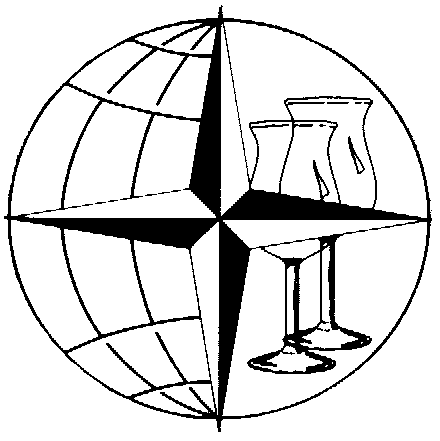 